Pembrokeshire County Council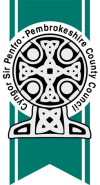 STREET TRADING  Application Form Pembrokeshire County CouncilLOCAL GOVERNMENT (MISCELLANEOUS PROVISIONS) ACT 1982APPLICATION FOR GRANT/ RENEWAL OF A STREET TRADING CONSENT 1. Types of Street Trading ConsentPembrokeshire County Council has six types of consents- Short-term – consent to trade in consent streets for up to a maximum of 30 days in a period of 12 months.Medium-term – consent to trade in consent streets for up to a maximum of 90 consecutive daysLong-term - consent to trade in consent streets for periods longer than 90 days, up to but not exceeding 12 months.Market – consent for market or markets to trade in consent streets, annual consent. This could be applied for by a recognised body to cover various Markets or Festivals over a 12 month period  Occasional -  consent to trade in consent streets for up to a maximum of 2 days at a time up to a maximum of 20 days in a period of 12 months Mobile Vendors – consent to trade in consent streets from a mobile unit, not a fixed pitch, annual consent (i.e Ice cream van)Café Culture – Setting up of Table and chairs in a consent street to enable eateries to sell or offer for sales food and drinkThe annual trading period is 1st April – 31st March.Appendix 1:Appendix 1:Please tick consent applying for - Short Term 󠇊󠇊    Medium Term 󠇊󠇊    Long Term 󠇊󠇊    Market 󠇊󠇊    Occasional 󠇊󠇊 Mobile Vendor󠇊󠇊  All questions must be answered Full name of applicant:Surname: ...............................................  First name(s)……………………….........................Home address: .......................................................................................................................		                      ............................................................................................................................................................................................................................................ Postcode: ………………………..Contact Details:Home: ……………………………………….Mobile: ………………………………………………Email address………………………………………………………………………………………..Date of Birth: …………………………………………………………………………………………National Insurance Number ………………………………………………………………………..Are you the owner of the unit proposed for Street Trading?  YES/NOIf not, provide full details of the person/company who is:Name: ………………………………………………………………………………………………Address: ………………………………………………………………………………………………………………………………………………………………………………………………………Telephone number: …………………………………………………………………………………Date of Birth: …………………………………………………………….....If this is a renewal application, please state the reference number: …………………………..Streets / locations in which it is proposed to trade: …............................................................Nature of goods/articles in which it is proposed to trade: ……………………………………....If the goods supplied include food are you registered as a food business? YES/NOUnit details:Type of unit to be used in connection with Street Trading:(e.g van, kiosk, trailer, moveable stall, static stall)…………………………………………………….....Dimensions: ………............. Registration number (if applicable): ……………………..Have you ever applied for and been refused a licence / consent for street trading YES/NOIf ‘Yes’Which Authority refused your application? ..................................................................When were you refused? …………………………………………………………………..First Assistant Details:First name: ………………………….. Surname: ………………………………………………….National Insurance Number: ……………………………………………………………………….Date of Birth: …………………………………………………………………………………………Home Address: ……………………………………………………………………………………...Second Assistant Details:First name: ………………………….. Surname: ………………………………………………….National Insurance Number: ……………………………………………………………………….Date of Birth: …………………………………………………………………………………………Home Address: ……………………………………………………………………………………...The following documents will be required to be submitted with the application: -  (Note points 1, 2, 6 will apply to any assistance)Proof of eligibility to work in the UK Proof of a basic DBS certificate (formerly known as CRB) from Disclosure and barring Services (https://www.gov.uk/request-copy-criminla-record)  A location plan which clearly shows the proposed location for the street trading; A photograph or brochure detailing the unit/vehicle to be used including its dimensions; A copy of Public Liability Insurance for a minimum of £5 million in respect of any one incident; Two passport sized photographs of the applicant and any person who will be assisting with the trading on a regular basis. Additional documents required for Mobile vendorsCopy of the valid MOT certificate for vehicle Insurance documentation for vehicleApplication fees must accompany the application for grant or renewal of the consent. If the application is refused, a deposit will be repaid by the Council to the applicant. Consent fees are payable once the application is successful. 30% of the consent fees must be paid in advance and the remainder paid in equal instalments within 6 months of the consent start dateLOCAL GOVERNMENT (MISCELLANEOUS PROVISIONS) ACT 1982APPLICATION FOR CAFÉ CULTURE CONSENTPlease tick which consent you are applying for Tenby Café Culture󠇊󠇊    Café Culture Other Locations󠇊󠇊    All questions must be answered Full name of applicant:Surname: ...............................................  First name(s)……………………….........................Home address: .......................................................................................................................		                      ............................................................................................................................................................................................................................................ Postcode: ………………………..Contact Details:Home: ……………………………………….Mobile: ………………………………………………Email address………………………………………………………………………………………..Date of Birth: …………………………………………………………………………………………Business Name………………………………………………………………………………………Address…………………………………………………………………………………………………………………………………………………………………………………………………………Number of tables: …………………………… Chairs: ……………………………………………Please supply a map highlighting the location you wish to place your tables and chairsPlease supply photographs of the tables and chairs you wish to use before consent can be grantedPlease also confirm storage facilities for tables and chairs outside of the Café Culture HoursI can confirm that I am over the age of the 17 yearsI confirm that I hereby indemnify Pembrokeshire County Council against any claim arising from any consent granted.Declaration:I understand and consent that the information given on this form may be issued to other enforcing agencies and consulting bodies to determine this application. Note: All information that we hold concerning you as an individual will be retained and processed by the streetcare section strictly in accordance with the provisions of the General Data Protection Regulation 2016, as set out in our Fair Processing Notice. A full version of this notice can be viewed here www.pembrokeshire.gov.uk, alternatively a paper copy can be provided on request.The Local Government (Miscellaneous Provisions) Act, 1982, provides that any persons who, in connection with an application for a street trading consent makes a false statement which they know to be false in any material respect, or which they do not believe to be true, shall be guilty of an offence. .Applicant’s signature………………………..……….    Date…………………………….............Type of ConsentApplication Fee (one-off)Trading Fee Trading Fee Short-term£90£18.00 (per day) £18.00 (per day) Medium-term£90£793.00 (per period)£793.00 (per period)Long-term£90£1,609.00 (per period)£1,609.00 (per period)Market£90£793.00 (annual)£793.00 (annual)Occasional£10£40.00 (per day)£40.00 (per day)Mobile Vendor£90.00£150.00 (annual)£150.00 (annual)Café CultureCafé CultureCafé CultureCafé CultureTenby (during the Pedestrianisation scheme)Tenby (during the Pedestrianisation scheme)Tenby (during the Pedestrianisation scheme)£150.00 fixed feeAny other location (12 months)Any other location (12 months)Any other location (12 months)£15.75 per chair£31.50 per table fixed feeDAYMONTUESWEDSTHURSFRISATSUNStart TimeFinish Time